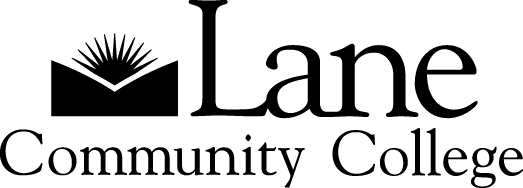 Part 1: Course DetailsDivision/Department requesting change:  Advanced TechnologyCourse developer name and contact information:   Pat O’Connor,  o’connorp@lanecc.edu   5710Division Dean: Pat O’Connor, ATD/CAHRTM Dean	Academic year (e.g., 2018-19) change will take effect: 202010 (Summer 2019—2019/20 School Year)TYPE OF PROPOSAL  New course (brand new course or courses that have not been offered in three or more years) XX  Currently a 199 or 299 experimental course? Attach the 199/299 course outline or syllabus   New 199/299 experimental course (May be offered two times over a two-year period. After that,   experimental courses to be submitted as a new course.)TYPE OF COURSE Lower Division Collegiate 
xx  Professional/Technical  
 Developmental, numbered below 100COURSE NUMBER AND TITLETo determine a transfer course number, check the Catalog of Lower Division Collegiate Courses or do a web search for schools with similar courses. For CTE, look at schools with similar courses or contact the Curriculum Office for help.COURSE DESCRIPTION (aim for 300-400 characters/approximately 60-70 words)  For help and examples, see Sample Course Descriptions.   Covers fractions and decimals, geometric shapes, equation solutions, ratios and proportions, perimeters, areas, and volumes of geometric shapes; powers; and, use of the scientific calculator.  Emphasis is on applications to applied sheet metal fabricators.    PREREQUISITES, CO-REQUISITES, GRADE OPTIONS, CREDITSPrerequisite courses:  _Entry into Apprenticeship Program_____________Placement test code and scores (e.g., 4cpa score of 75-120; if you need a code, contact testing) _____NA__________________Co-requisite courses: 	NA		Grade Option:  	X Graded (with P/NP option)  	 Pass/No Pass onlyPart 2: Rationale, Equity, Library Resources, Course OverlapRATIONALE AND CONTEXT   Describe the context and rationale for the new course. How will this course meet the needs of transfer students or employers? What is the demand for this course? How does this proposal further the goals of the program or department? Provide details.Class is a requirement for sheet metal apprentices who desire to eventually become journeymen.  It meets the needs of the student and the employer by providing a common measure of mathematical expression in the field and the recognized use of formulas associated with sheet metals.  It supports the College’s goal to meet industry needs.  This particular curriculum has been successfully used for the last 40 years and is still being asked for.  Local industry as well as the Area 11 –Sheet Metal/HVAC Environmental Systems Joint Apprenticeship Training Council specifically asked for this class in this format.  A similar class noted as APR 144 is currently being offered at Central Oregon Community College and has been offered there for the past 40 years.CURRICULUM EQUITY STATEMENT Please do not copy/paste the COPPS equity statement. Reflect how your course supports equity. To promote an environment where all learners are encouraged to develop their full potential, this course will support Lane’s Curriculum Equity policy in the following way(s): This course offers all learners in Lane County that want to pursue this coursework the opportunity to do so without having to travel to Central Oregon to pursue these essential training opportunities .LIBRARY CONSULTATION    Please contact your liaison librarian to schedule a 30+ minute individualized instructional consultation and collaboration session. In addition to your specific course-related questions, your librarian will be prepared to share:Library resources and services that support your teaching and student learning needsOER (Open Educational Resources) options that align with your program and course curriculum Strategies for integrating the development of information literacy skills into course content and/or assignments Please allow one week for the librarian to prepare for your consultation. If you are not sure who your liaison librarian is, you can either look it up on the Library’s website or call the Library Reference Desk at 463-5355. (Librarian signature required above.)COURSE OVERLAP    Indicate any topic/content overlap with other courses. How will this course's topics and content be differentiated? If there is overlap, faculty of overlapping courses must agree on the extent of overlap and include a rationale explaining its necessity. The dean of the division in which overlap occurs must sign approval (see checklist).CAREER/TECHNICAL COURSE TRACKING (required only for career/technical courses)Career/Technical courses are tracked within programs for purposes of Carl Perkins funding and budgetary planning. Indicate all degree or certificate programs for which this course will be required.Part 3: Outcomes, Assessments, and TopicsList course outcomes, Core Learning Outcomes (CLOs), and Assessments   List course learning outcomes. How will learning outcomes be emphasized and measured through course assessments? How will you incorporate Lane’s Core Learning Outcomes and Dimensions? Need help? Contact Tammy Salman. COMPETENCIES AND TOPICS COVERED (course outline)    Example: Course Outline Sample (from COPPS) Topics closely follow the progression of the text Mathematics for Sheet Metal Fabrication   ISBN:0-8273-0295-9ISBN-13:978-08273-0295-2Topics:1.	Fractions and Decimals2.	Linear Measure3.	 Averages; Percentages; Costs; and Wages4.	Geometry5.	Equations6.	Ratio and Proportions7.	Perimeter8.	Area Measure9.	Volume Measure10.	Formulas: Special Problems11.	Trigonometry12.	Graphs13.	Practical ProblemsSee attached APR 199 Syllabus for Additional detailsPart 4: Financial and Student ImpactFinancial Impact AnalysisDescribe the financial impact of the proposed course, including: Instructional costs; workload (both FT and PT faculty and classified staff); physical space requirements (e.g., labs); additional equipment needs; additional fees; any cost reductions.No changeStudent Impact AnalysisDescribe the proposed course’s potential impact on students, including: Effect of changes on program requirements, articulations, cost, credit load, avoiding excess credits in transfer, financial aid credit limits, completion, and enrollments; determination of how new/revised courses transfer to four-year schools (please consult with your advisor).Class provides Sheet Metal Apprentices the opportunity to take the course in Eugene  instead of traveling to Central Oregon.For CTE, what impact will this course have on program credits (increase, decrease, or no change)? _no change__ Part 5: Degree Requirements Applications (if applicable)If applying for any of the following, check the appropriate boxes and include your completed degree requirements forms with this course proposal. Go to the Curriculum Office website to download the appropriate forms. AAOT (Career Technical courses not eligible) Arts & Letters  Cultural Literacy  Information Literacy  Mathematics Science /Computer Science  Social Sciences Speech/Oral Communication                Health/Wellness/Fitness (all degrees)               Human Relations designation (for AAS degrees and certificates)               Sustainability course status (optional)College Approval (before signing, please see Curriculum Committee recommendations for this course in the committee’s meeting minutes)_________________________________	________Executive Dean for Academic Affairs		Date_________________________________	________Vice President for Academic & Student Affairs	DateCourse Prefix/ Number Short Course Title for Banner (30 character limit)Full Course Title for print catalog APR 173Sheet Metal FormulasSheet Metal FormulasCredit Breakdown__4_ Lecture___ Lecture/Lab___ Lab_4__ Total CreditsContact Hours Per Week_4_ Lecture___ Lecture/Lab___ Lab_4_ Total Contact Hours per weekContact Hour Formula 1 lecture = 1 contact hour  1 lecture/lab = 2 contact hours  1 lab = 3 contact hours Division/departmentCourse Number / TitleRationaleDean of overlap course (name)nonePrograms in which course will be requiredDivisionApprenticeship—Sheet MetalATDCore Learning Outcomes and Dimensions EXAMPLE CLO 1.2: Determine information need, find and cite relevant informationCOURSE-LEVEL LEARNING OUTCOMES (course outcomes) See this page for guidance on writing outcomesEXAMPLE  Describe and explain general plant structure and function in relation to plant growth and development. Upon successful completion of this course, students will be able to:ASSESSMENTS Include specific assignments you will use to measure/observe student attainment of outcomes. CLO 1.2: Determine information need, find and cite relevant information1.	Calculate elementary algebraic equations and formulas.2.	Apply appropriate formulas to mathematical situations.3.	Be familiar with basic geometric shapes.4.	Solve equations involving addition, subtraction, multiplication, and division.5.	Solve problems involving ratios and proportions.6.	Determine the perimeter of geometric shapes and circumference of a circle.7.	Determine the area and volume of geometric shapes.8.	Use trigonometric sine, cosine, and tangent functions to find right triangle sides and angles.Homework; quizzes, mid-term and final as well as in-class interactionsHomework; quizzes, mid-term and final as well as in-class interactionsHomework; quizzes, mid-term and final as well as in-class interactionsHomework; quizzes, mid-term and final as well as in-class interactionsHomework; quizzes, mid-term and final as well as in-class interactionsHomework; quizzes, mid-term and final as well as in-class interactionsHomework; quizzes, mid-term and final as well as in-class interactions